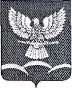 СОВЕТ НОВОТИТАРОВСКОГО СЕЛЬСКОГО ПОСЕЛЕНИЯ ДИНСКОГО РАЙОНАРЕШЕНИЕот  22.06.2016                                                                                                                 № 99-23/03станица НовотитаровскаяОб утверждении Порядка исчисления платы за проведение компенсационного озеленения при уничтожении зеленых насаждений на территории Новотитаровского сельского поселения Динского районаВ целях улучшения экологической ситуации на территории Новотитаровского сельского поселения Динского района, повышения ответственности за сохранность зеленых насаждений, в соответствии с Федеральным законом от 06 октября 2003 года № 131-ФЗ «Об общих принципах организации местного самоуправления в Российской Федерации», Федеральным законом от 10 января 2002 года № 7-ФЗ «Об охране окружающей среды», законом Краснодарского края от 23 апреля 2013 года № 2695 «Об охране зеленых насаждений в Краснодарском крае», Уставом Новотитаровского сельского поселения Динского района, Совет Новотитаровского сельского поселения Динского района р е ш и л:1. Утвердить Порядок исчисления платы за проведение компенсационного озеленения при уничтожении зеленых насаждений на территории Новотитаровского сельского поселения Динского района (прилагается).2. Настоящее решение опубликовать в СМИ и разместить на официальном сайте администрации Новотитаровского сельского поселения Динского района - www.novotitarovskaya.info.3. Контроль за выполнением настоящего решения возложить на комиссию по земельным вопросам, градостроительству, вопросам собственности и ЖКХ Совета Новотитаровского сельского поселения Динского района (Никитенко).4. Настоящее решение вступает в силу со дня его опубликования. Председатель Совета Новотитаровского сельского поселения                                          И.П.БычекПРИЛОЖЕНИЕк решению Совета Новотитаровского сельского поселения Динского районаот _____________ 2016 № ______Порядок исчисления платы за проведение компенсационного озеленения при уничтожении зеленых насаждений на территории Новотитаровского сельского поселения Динского района Раздел I Общие положения1. Настоящий Порядок регулирует вопросы исчисления и взимания платы, подлежащей внесению в местный бюджет, за проведение компенсационного озеленения при уничтожении зеленых насаждений (далее - плата).2. Вред, нанесенный в результате уничтожения зеленых насаждений, рассчитывается с учетом влияния на ценность зеленых насаждений таких факторов, как местоположение, экологическая и социальная значимость объектов озеленения.Раздел II Классификация и идентификация зеленых насаждений для определения размера платы3. Для расчета размера платы применяется классификация зеленых насаждений по следующим видам:деревья;кустарники, лианы;травяной покров;цветники;заросли.4. Распределение древесных пород по их ценности изложено в таблице № 1:5. Деревья подсчитываются поштучно.6. Если дерево имеет несколько стволов, то в расчетах размера платы учитывается каждый ствол отдельно.Если второстепенный ствол достиг в диаметре 5 см и растет на расстоянии более 0,5 м от основного ствола на высоте 1,3 м, то данный ствол считается как отдельное дерево.7. Кустарники в группах лиственных и хвойных древесных пород (см. таблицу № 1) подсчитываются поштучно.8. При подсчете кустарников в живой изгороди количество вырубаемых кустарников на каждый погонный метр при двухрядной изгороди принимается равным 5 штукам, а при однорядной - 3 штукам.9. Заросли самосевных деревьев и кустарников рассчитываются следующим образом: каждые 100 кв. м приравниваются к 20 деревьям.10. Самосевные деревья, относящиеся к 3-й группе лиственных древесных пород (таблица № 1) и не достигшие в диаметре 5 см, в расчете не учитываются.11. Величина травяного покрова определяется исходя из занимаемой им площади в квадратных метрах.12. Величина цветника определяется исходя из занимаемой им площади в квадратных метрах.Раздел III Методика определения размера платы13. Размер платы при уничтожении i-го вида зеленых насаждений (деревья, кустарники, травяной покров, цветники, заросли) определяется по формуле:Скоi = (Спi + Смi + Суi х Квд) х Км х Втi х 1,05,где Скоi - размер платы при уничтожении i-го вида зеленых насаждений (рублей);Спi - оценочная стоимость посадки одной единицы (штук, кв. м) i-го вида зеленых насаждений (рублей);Смi - оценочная стоимость одной единицы посадочного материала (штук, кв. м) i-го вида зеленых насаждений (рублей);Суi - оценочная стоимость годового ухода за одной единицей (штук, кв. м) i-го вида зеленых насаждений (рублей);Квд - количество лет восстановительного периода, учитываемого при расчете платы при уничтожении зеленых насаждений:субтропических ценных, субтропических, хвойных деревьев - 10 лет,лиственных деревьев 1-й группы - 7 лет,лиственных деревьев 2-й группы - 5 лет,лиственных деревьев 3-й группы - 3 года,кустарников, травяного покрова, цветников и зарослей - 1 год;Км - коэффициент поправки на местоположение зеленых насаждений на территории поселения;Втi - количество зеленых насаждений i-го вида, подлежащих уничтожению (штук, кв. м);1,05 - коэффициент, учитывающий затраты на проектирование (по необходимости).14. Оценочная стоимость посадки, посадочного материала и годового ухода в отношении одной единицы (штук, кв. м) i-го вида зеленых насаждений (деревья, кустарники, травяной покров, цветники, заросли), представленная в базовых ценах и подлежащая обязательной ежегодной корректировке на уровень инфляции, приведена в таблице № 2:Оценочная стоимость на очередной финансовый год устанавливается органами местного самоуправления Новотитаровского сельского поселения Динского района с учетом уровня инфляции, установленного федеральным законом о федеральном бюджете на очередной финансовый год.15. Значения поправочных коэффициентов:Км - коэффициент поправки на местоположение зеленых насаждений на территории поселения:в границах исторического центра - 6,0;для территорий поселения (за исключением территории исторического центра) - 4,0;для территорий сельских поселений (за исключением территории исторического центра) - 3,0.В зимний период при невозможности определения в натуре площади утраченных газонов и естественной растительности в результате строительных работ указанная площадь определяется как разница между общей площадью участков в границах отвода и площадью проектируемого газона.16. Размер платы, подлежащий внесению заявителем, определяется как сумма платы за все виды зеленых насаждений, подлежащих уничтожению заявителем.Таблица № 1Таблица № 1Таблица № 1Таблица № 1Таблица № 1Таблица № 1Субтропические ценные растенияСубтропические растенияХвойные растенияЛиственные древесные породыЛиственные древесные породыЛиственные древесные породыСубтропические ценные растенияСубтропические растенияХвойные растения1-я группа (особо ценные)2-я группа (ценные)3-я группа (малоценные)ель, лиственница, пихта, сосна, туя, можжевельник, кипарис, кипарисовик и другиебархат, амурский, вяз, дуб, ива белая, каштан конский, клен (кроме клена ясенелистного), липа, лох, орех, ясень, платан, и другиебереза, плодовые (яблоня, груша, слива, вишня, абрикос), рябина, черемуха, катальпа, и другиеива (кроме белой), ольха, осина, тополь, тополь пирамидальный, клен ясенелистный и другиеТаблица № 2Таблица № 2Таблица № 2Таблица № 2Классификация зеленых насажденийСтоимость работ по созданию (посадке) зеленых насаждений (рублей)Стоимость посадочного материала (рублей)Стоимость ухода в течение года (рублей)Субтропические ценные растения, 1 штука---Деревья субтропические, 1 штука---Деревья хвойные, 1 штука18969500912Деревья лиственные 1-й группы, 1 штука11494500422Деревья лиственные 2-й группы, 1 штука11493000422Деревья лиственные 3-й группы, 1 штука11492000422Кустарники, 1 штука414300306Газон, естественный травяной покров, 1 кв. м21110270Цветники, 1 кв. м181630452